	Женева, 20 сентября 2010 годаУважаемая госпожа,
уважаемый господин,1	В соответствии с Циркуляром 111 БСЭ от 24 мая 2010 года настоящим информирую вас о том, что 25 Государств – Членов Союза, принимавших участие в последнем собрании 13-й Исследовательской комиссии, утвердили текст проекта новой Рекомендации МСЭ-Т на его пленарном заседании, состоявшемся 16 сентября 2010 года.2	Название новой Рекомендации МСЭ-Т, которое было утверждено, следующее:Y.2721: Требования к управлению идентификационными данными СПП и случаи применения3	С имеющейся патентной информацией можно ознакомиться в онлайновом режиме на веб-сайте МСЭ-Т.4	Текст Рекомендации до ее опубликования будет размещен на веб-сайте МСЭ-Т в ближайшее время.5	Текст данной Рекомендации будет опубликован МСЭ в самое ближайшее время.С уважением,Малколм Джонсон
Директор Бюро
стандартизации электросвязиБюро стандартизации 
электросвязи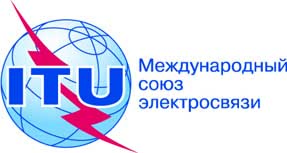 Осн.:
Циркуляр 139 БСЭ
COM 13/КТ
–	Администрациям Государств – Членов СоюзаТел.:
Факс:
Эл. почта:+41 22 730 5126
+41 22 730 5853
tsbsg13@itu.intКопии:–	Членам Сектора МСЭ-Т–	Ассоциированным членам МСЭ-Т–	Председателю и заместителям председателя 13-й Исследовательской комиссии–	Директору Бюро развития электросвязи–	Директору Бюро радиосвязиПредмет:Утверждение новой Рекомендаций МСЭ-Т Y.2721 